Committee on ContractsAlex R. Paulenoff, CounselLeah Skrzypiec, Policy AnalystJohn Russell, Finance Unit Head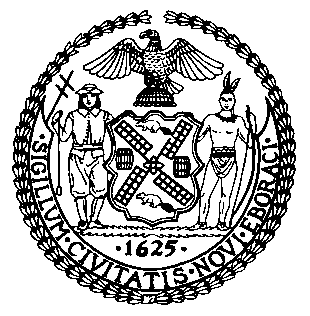 THE COUNCIL OF THE CITY OF NEW YORKJeffrey Baker, Legislative DirectorCOMMITTEE REPORT OF THE GOVERNMENTAL AFFAIRS DIVISIONRachel Cordero, Deputy Director for Governmental AffairsCOMMITTEE ON CONTRACTSHon. Benjamin Kallos, ChairDecember 8, 2021PROPOSED INT. NO. 1624-A:	Kallos, Ampry-Samuel and GrodenchikTITLE: 	A Local Law to amend the administrative code of the city of New York, in relation to tracking certifications of minority and women owned business enterprises and emerging business enterprisesI.  	INTRODUCTION	On December 8, 2021, the Committee on Contracts will hold a vote on Proposed Int. No. 1624-A, in relation to tracking certifications of minority and women owned business enterprises and emerging business enterprises. The Committee held a hearing on a previous version of this bill on June 20, 2019, and received testimony from the Mayor’s Office of Contract Services (“MOCS”), the Department of Small Business Services (“SBS”), the Mayor’s Office of M/WBEs and interested members of the public. More information about this legislation is available along with the materials for this hearing, which can be accessed online at https://on.nyc.gov/31vx3FD.II. 	LEGISLATIVE ANALYSIS Proposed Int. No. 1624-AThis bill would require the Mayor’s Office of Contract Services and the Department of Small Business Services to expand the data in the quarterly Minority- and Women- Owned Business Enterprise (“M/WBE”) report to include the change in the number of certified M/WBE firms and certified Emerging Business Enterprise (“EBE”) firms in each industry classification since the most recent M/WBE disparity study and the percentage increase for such firms since the previous quarter.                                                                         Proposed Int. No. 1624-ABy Council Members Kallos, Ampry-Samuel and Grodenchik..TitleA Local Law to amend the administrative code of the city of New York, in relation to tracking certifications of minority and women owned business enterprises and emerging business enterprises..Body Be it enacted by the Council as follows:Section 1. Paragraph 1 of subdivision l of section 6-129 of the administrative code of the city of New York is amended by adding new subparagraphs (e-1) and (e-2) to read as follows:(e-1) the number of firms certified as MBEs or WBEs as of the final day of the quarter compared to the number of firms found to be available in the most recent review conducted pursuant to subparagraph (a) of paragraph 4 of subdivision d of this section for each industry classification, and the percentage increases in the numbers of such certified firms reported for the immediately preceding quarter;(e-2) the number of firms certified as EBEs as of the final day of the quarter and the percentage increase in the numbers of such certified firms reported for the immediately preceding quarter;	§ 2. This local law takes effect 120 days after it becomes law, except that the commissioner of small business services and the city chief procurement officer, as such term is defined in paragraph 7 of subdivision c of section 6-129 of the administrative code of the city of New York, may take all actions necessary for its implementation before such effective date.ARPLS # 1118712/1/21 4:02 PM